Vennlig hilsen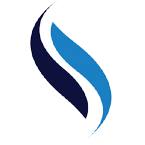 Navn NavnesenOffentlig autorisert manuellterapeut, MNMFTestklinikken ASTelefon: 22 22 22 22  testklinikken.noManuellterapi - ekspert på muskel- og skjelett